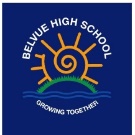 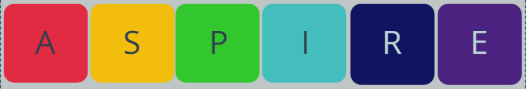 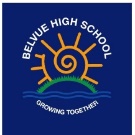 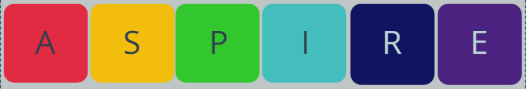 KS4AutumnSpringSummerCycle 1Health and Fitness- Cross Country/Circuit Training.Invasion Games- Basketball/Tag RugbyAthletics/BadmintonOverviewCross Country- Autumn 1- Students will further develop and increase their stamina and fitness, running in open air spaces, over natural terrain in the local environment. The courses include surfaces of grass, pass through some woodlands and feature some short and longer incline hills. The students will increase their knowledge and ability to pace themselves - walk, power walk, jog, run and sprint. They will be timed and each week try to improve against their own times. During the term, we will have some friendly races against other schools. Circuit Training- Autumn 2- Students will learn how to set up their own simple circuit focusing on core, upper body and lower body with limited equipment. They will use and take this knowledge and learn the importance of health and fitness and learn how to set up simple circuits. Basketball- Spring 1- Students will focus on their coordination skills with a further emphasis on bouncing, throwing and catching. Students will further develop their team skills, identifying their own team and the opposition, aiming to score points and defend their own targets/ baskets. During the term, pupils will play some friendly games against other schools.Tag Rugby- Spring 2- Tag Rugby is a minimal contact team game in which each player wears a tag belt with 2 tags attached. Students will again focus on their throwing and catching skills, identifying their own team and the opposition, aiming to pass the ball backwards to their team mates without getting tagged, making their way to the touchline to place the ball down to score a pointAthletics- Summer 1- Students will practice a number of events in preparation for sports day. Events include students focusing on jumping for distance and height-long jump, triple jump and vertical jump, throwing for distance and accuracy- cricket ball throw, javelin, chest push, shot putt, aero rocket throw. They will also focus on their running, improving their speed over short sprints and pacing over slightly longer distances as well as agility skills. Badminton- Summer 2- Students will focus on their hand eye coordination attempting to hit, rally and score points against an opponent/s using a racquet to hit a shuttlecock over a high net. They will explore different types of shots and learn how to outwit an opponent.AutumnSpring SummerCycle 2Health and Fitness-Cross Country/Circuit TrainingInvasion Games- Football/HandballAthletics/TennisCross Country- Autumn 1- Students will further develop and increase their stamina and fitness, running in open air spaces, over natural terrain in the local environment. The courses include surfaces of grass, pass through some woodlands and feature some short and longer incline hills. The students will increase their knowledge and ability to pace themselves - walk, power walk, jog, run and sprint. They will be timed and each week try to improve against their own times. During the term, we will have some friendly races against other schools. Circuit Training- Autumn 2- Students will learn how to set up their own simple circuit focusing on core, upper body and lower body with limited equipment. They will use and take this knowledge and learn the importance of health and fitness and learn how to set up simple circuits. Football- Spring 1- Students build on their confidence to control a ball using their feet, maintaining the basic principles of attack and defence. Skills and activities include shooting, passing and dribbling drills, small sided games, incorporating, applying accuracy, coordination and control to gain advance over an opponent. Handball- Spring 2- During our handball topic, pupils will further develop their invasion games skills, by increasing their knowledge about working together as a team, whilst developing their physical and communication skills. The aim of the game is to throw the ball into the opposite goal of the other team. Students may move with the ball but only 3 paces, the ball is move by passing, dribbling or hitting it with any body part above the knee.Athletics- Summer 1-  Students will practice a number of events in preparation for sports day. Events include students focusing on jumping for distance and height-long jump, triple jump and vertical jump, throwing for distance and accuracy- cricket ball throw, javelin, chest push, shot putt, aero rocket throw. They will also focus on their running, improving their speed over short sprints and pacing over slightly longer distances as well as agility skills.Tennis- Summer 2-  Tennis can be played by students using a racket or their hands, it can be played singly or in groups and they will aim to hit a ball to their opponent, working on their hand eye coordination. Nets will be introduced to challenge students. Small rallies and games will be played.